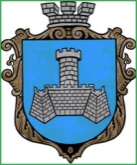 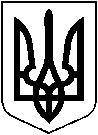 УКРАЇНАХМІЛЬНИЦЬКА МІСЬКА РАДАВІННИЦЬКОЇ ОБЛАСТІВиконавчий комітетР І Ш Е Н Н Явід  «06»жовтня  2021 р.                                                                 №517м. ХмільникПро погодження розміру батьківської плати за навчання учнів основного контингенту та груп, що працюють на засадах самоокупностіна 2022 рік КПНЗ Хмільницька школа мистецтвРозглянувши лист в. о. директора КПНЗ Хмільницька школа  мистецтв від 14 вересня 2021 року №01-12/80 щодо погодження розміру щомісячної  батьківської плати за навчання учнів основного контингенту та груп, що працюють на засадах самоокупності на 2022 рік, враховуючи Постанову Кабінету Міністрів України: від 25.03.1997 р. №260 «Про встановлення розміру плати за навчання у державних школах естетичного виховання дітей» від 10.07.2019 р., від 11.01.2018 р. №22 «Про внесення зміни до постанови Кабінету Міністрів України» (зі змінами), відповідно до «Комплексної програми підтримки учасників Антитерористичної операції, операції  об’єднаних сил, осіб, які беруть (брали) участь у здійсненні заходів із забезпечення національної безпеки і оборони, відсічі і стримування збройної агресії Російської Федерації у Донецькій та Луганській областях та членів їхніх сімей – мешканців Хмільницької міської територіальної громади на 2021-2023 рр.», затвердженої рішенням 67  сесії  міської ради  7 скликання від «22» листопада 2019 р. № 2315 (зі змінами), Положення про групи, що працюють на засадах самоокупності, погодження їх кількості  та розміру оплати за навчання по КПНЗ Хмільницькій школі мистецтв, затвердженим рішенням виконавчого комітету міської ради від 19.09.2012 року №366, керуючись  Законом України «Про позашкільну освіту»  та  ст. ст. 32, 59 Закону України «Про місцеве  самоврядування в Україні»,  виконком  міської  радиВИРІШИВ:1. Погодити з 01.01.2022 року розміри щомісячної батьківської плати за навчання учнів основного контингенту КПНЗ Хмільницька школа мистецтв на відділах музичного та образотворчого мистецтва на 2022 рік, а саме:сольний спів                       - 210 грн.гітара                                  - 210 грн.фортепіано                          - 200 грн.образотворче мистецтво     - 160 грн.баян,  акордеон                   - 140 грн.скрипка, віолончель           - 130 грн.бандура                               - 130 грн.духові  інструменти            - 130 грн.2. Зменшити розмір щомісячної батьківської плати за навчання зі всіх фахів для учнів основного контингенту, що відносяться до категорії дітей - інвалідів, дітей-сиріт, дітей позбавлених батьківського піклування, дітей із багатодітних сімей, дітей із малозабезпечених сімей, дітей учасників АТО, ООС, осіб, які беруть (брали) участь у здійсненні заходів із забезпечення національної безпеки і оборони, відсічі і стримування збройної агресії Російської Федерації у Донецькій та Луганській областях у розмірі 50% від розміру батьківської плати та дітей, загиблих/померлих, смерть яких пов’язана з участю в АТО, ООС, здійснення заходів із забезпечення національної безпеки і оборони, відсічі і стримування збройної агресії Російської Федерації у Донецькій та Луганській областях чи захистом Батьківщини, учасників АТО, ООС, осіб, які брали участь у здійсненні заходів із забезпечення національної безпеки і оборони, відсічі і стримування збройної агресії Російської Федерації у Донецькій та Луганській областях у розмірі 100% від розміру батьківської плати зазначеного у п.1. цього рішення.      3. Погодити з 01.01.2022 року розмір щомісячної батьківської плати за навчання  у  групах, що   працюють на засадах самоокупності на 2022 рік по КПНЗ Хмільницька школа  мистецтв, а саме:підготовчий клас (музичне виховання)     - 280 грн.0 клас гітара                                               - 370 грн. 3 клас гітара                                               - 430 грн.образотворче мистецтво 1 клас                 - 280 грн.образотворче мистецтво 2-3 клас              - 320 грн.образотворче мистецтво  4-5клас              - 370 грн.образотворче мистецтво 6 клас                 - 440 грн.4. Контроль за виконанням цього рішення покласти на заступника міського голови з питань діяльності виконавчих органів міської ради згідно розподілу обов’язків Сташко А.В., супровід виконання на в. о. директора КПНЗ Хмільницька школа мистецтв Франчука А.М.Міський голова                                                   Микола ЮРЧИШИН   